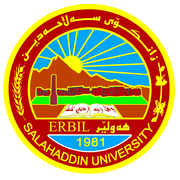 زانكۆی سەلاحەددین – هەولێرSalahaddin university - erbilتأثير استخدام الحوسبة السحابية على جودة المعلومات المحاسبية(دراسة استطلاعية لا راء عينة من الاكاديميين و المهنيين في مدينة اربيل)بحث مقدم الى مجلس قسم المحاسبة كجزء من متطلبات نيل درجة البكالوريوس في علم المحاسبةإعداد:  قيس عدنان محمد                                                   ناصر مولود مجيدشاكيو شلال سمايل                                                  هانا عزيز عبداللهبإشرافم .نخشين جمال محمد  2023